Name: _________________Date: _________The Tell-Tale Heart Vocabulary Words and Definitions (Monday 1/6/2020)Audacity: _____________________________________________________Agony: _______________________________________________________Dissimulation: _________________________________________________Foresight: _____________________________________________________Gesticulation: __________________________________________________Profound: _____________________________________________________Sagacity: _____________________________________________________Stealthily: _____________________________________________________Stifled: _______________________________________________________Vehemently: ___________________________________________________Vex: _________________________________________________________Wary: ________________________________________________________Name: ______________________Date: __________The Tell-Tale Heart Vocabulary (Tuesday 1/7/2020)
 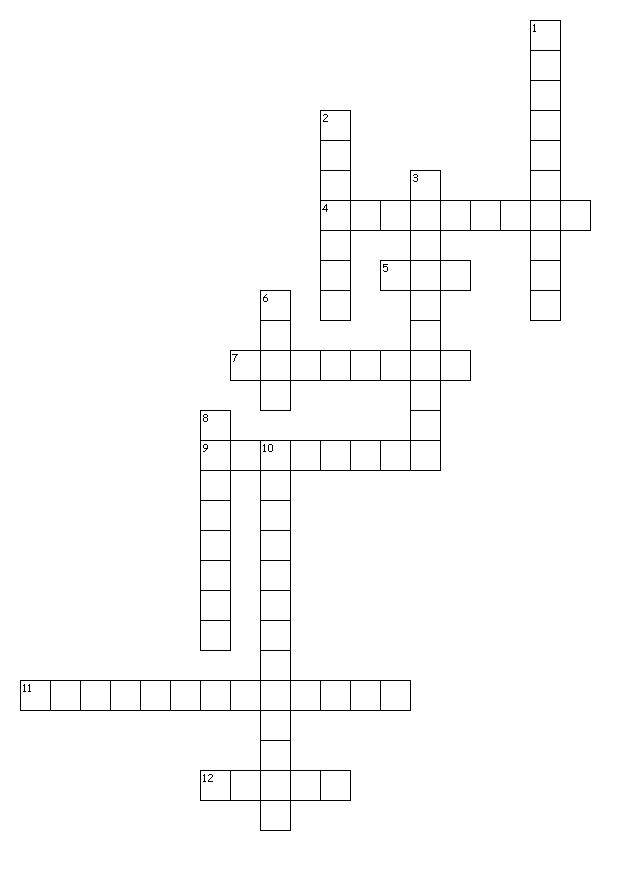 Across4. the ability to predict what will happen or be needed in the future.5. to confuse or annoy7. deep; insightful9. rude boldness; nerve11. a gesture, especially a dramatic one, used instead of speaking or to emphasize one's words.12. extreme physical or mental sufferingDown1. in a secretive or sneaky manner2. smothered; suppressed3. marked by intense force or emotion6. cautious8. wisdom10. a hiding of one's true feelingsName: _________________Date: _________The Tell-Tale Heart Vocabulary Sentences (Wednesday 1/8/2020)Choose six of the following terms and one of your individual vocabulary terms.   Write an original sentence for each term of the selected terms.  Audacity                  Agony                        Dissimulation             Foresight    Gesticulation           Profound                     Sagacity                    Stealthily    Stifled                      Vehemently                 Vexed                       WaryEx: Term:    Sentence____________________________________________________________________________________________________________________________________________________________________________________________________________________________________________________________________________________________________________________________________________________________________________________________________________________________________________Individual Vocabulary Term—from the ones you added________________________________________________________________Name: _________________Date: _________The Tell-Tale Heart Vocabulary Memory Cues (Thursday 1/9/2020)Compose a memory cue for the six REMANAINING terms from the vocabulary list and one of your individual vocabulary terms.  REMEMBER these words should be DIFFERENT than the words you used for your sentences on the previous page. Audacity                  Agony                        Dissimulation             Foresight    Gesticulation           Profound                     Sagacity                    Stealthily    Stifled                      Vehemently                 Vexed                       WaryEx: TermMemory Cue